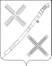 АДМИНИСТРАЦИЯКРАСНОГВАРДЕЙСКОГО СЕЛЬСКОГО ПОСЕЛЕНИЯ КАНЕВСКОГО РАЙОНАПОСТАНОВЛЕНИЕ____________________	                                                                              № _____посёлок Красногвардеец	О внесении изменений в постановление администрации  Красногвардейского сельского поселения Каневского района от 04июня 2019 года № 58«Об утверждении Административного регламента предоставления муниципальной услуги «Присвоение, изменение и аннулирование адресов» 	Во исполнение Федерального закона от 28 декабря 2013 года № 443- ФЗ «О федеральной информационной адресной системе и о внесении изменений в Федеральный закон «Об общих принципах организации местного самоуправления в Российской Федерации», в соответствии со статьей 14 Федерального закона от 6 октября 2003 года № 131-ФЗ «Об общих принципах организации местного самоуправления в Российской Федерации», статьей 13 Федерального закона от 27 июля 2010 года № 210-ФЗ «Об организации предоставления государственных и муниципальных услуг», руководствуясь постановлением Правительства РФ от 19 ноября 2014 года № 1221 «Об утверждении правил присвоения, изменения и аннулирования адресов», Уставом Красногвардейского сельского поселения Каневского района, а также в целях приведения постановления в соответствии с действующим законодательством, п о с т а н о в л я ю:	1. Внести в раздел 2 постановления администрации  Красногвардейского сельского поселения Каневского района от 04 июня 2019 года № 58«Об утверждении Административного регламента предоставления муниципальной услуги «Присвоение, изменение и аннулирование адресов» следующее изменение:	1.1. В пункте 2.4.1. подраздела 2.4. Административного регламента предоставления муниципальной услуги «Присвоение, изменение и аннулирование адресов» изложить в новой редакции:«2.4.1. Срок предоставления муниципальной услуги составляет 8 дней со дня поступления заявления.В случае подачи заявителем заявления на получение муниципальной услуги через Единый портал и Региональный портал срок предоставления муниципальной услуги не превышает 8 календарных дней.».2. Общему отделу администрации Красногвардейского сельского поселения Каневского района (Дудка) разместить настоящее постановление на официальном сайте Красногвардейского сельского поселения Каневского района в информационно-телекоммуникационной сети «Интернет» и обнародовать в средствах массовой информации.3. Настоящее постановление вступает в силу со дня его официального обнародования.Глава Красногвардейского сельского поселения Каневского района                                                              Ю. В. Гринь